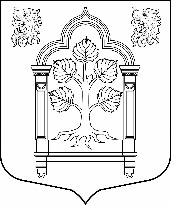 МУНИЦИПАЛЬНЫЙ СОВЕТвнутригородского муниципального образования Санкт-Петербурга муниципального округа Константиновское_________________________________________________________________________________________________________________________________________________________________________198264, Санкт-Петербург, пр. Ветеранов, д. 166, литер А, пом. 16 Н, тел./факс 300-48-80E-mail: mokrug41@mail.ruУтвердить Порядок увольнения муниципальных служащих внутригородского муниципального образования Санкт-Петербург муниципального округа Константиновское в связи с утратой доверия, в соответствии с Приложением к настоящему решению.Опубликовать настоящее решение в газете «Муниципальный вестник Константиновское».Контроль за выполнением настоящего решения возложить на главу муниципального образования.Настоящее решение вступает в силу с момента его официального опубликования.Глава муниципального образования,исполняющая полномочия председателямуниципального совета                                                                                         Т.В. ЗыковаПриложение к решению муниципального совета от 26.09.2018 №39ПОРЯДОКУВОЛЬНЕНИЯ МУНИЦИПАЛЬНЫХ СЛУЖАЩИХ ВНУТРИГОРОДСКОГО МУНИЦИПАЛЬНОГО ОБРАЗОВАНИЯ САНКТ- ПЕТЕРБУРГА МУНИЦИПАЛЬНОГО ОКРУГА КОНСТАНТИНОВСКОЕ  В СВЯЗИ С УТРАТОЙ ДОВЕРИЯВ соответствии с частью 2 статьи 27.1 Федерального закона от 02.03.2007 года №25-ФЗ «О муниципальной службе в Российской Федерации» предусмотрена возможность увольнения муниципальных служащих внутригородского муниципального образования Санкт-Петербурга муниципального округа Константиновское (далее по тексту - муниципальных служащих) в связи с утратой доверия.Муниципальный служащий подлежит увольнению в связи с утратой доверия в случаях:непредставления сведений о своих доходах, расходах, об имуществе и обязательствах имущественного характера, а также о доходах, расходах, об имуществе и обязательствах имущественного характера своих супруги (супруга) и несовершеннолетних детей в случае, если представление таких сведений обязательно, либо представление заведомо недостоверных или неполных сведений;непринятия муниципальным служащим, являющимся стороной конфликта интересов, мер по предотвращению или урегулированию конфликта интересов;непринятия муниципальным служащим, являющимся представителем нанимателя, которому стало известно о возникновении у подчиненного ему муниципального служащего личной заинтересованности, которая приводит или может привести к конфликту интересов, мер по предотвращению или урегулированию конфликта интересов.Увольнение муниципального служащего в связи с утратой доверия применяется на основании:доклада о результатах проверки, проведенной специалистом уполномоченным главой муниципального образования;рекомендации комиссии по соблюдению требований к служебному поведению муниципальных служащих и урегулированию конфликта интересов органа местного самоуправления (далее - комиссия) в случае, если доклад о результатах проверки направлялся в комиссию;объяснений муниципального служащего;иных материалов.При увольнении в связи с утратой доверия, учитывается характер совершенного муниципальным служащим коррупционного правонарушения, его тяжесть, обстоятельства, при которых оно совершено, соблюдение муниципальным служащим других ограничений и запретов, требований о предотвращении или об урегулировании конфликта интересов и исполнение имобязанностей, установленных в целях противодействия коррупции, а также предшествующие результаты исполнения муниципальным служащим своих должностных обязанностей.Увольнение в связи с утратой доверия применяется не позднее одного месяца со дня поступления информации о совершении муниципальным служащим коррупционного правонарушения, не считая периода временной нетрудоспособности муниципального служащего, пребывания его в отпуске, других случаев отсутствия на службе по уважительным причинам, а также времени проведения проверки и рассмотрения ее материалов комиссией. При этом увольнение в связи с утратой доверия должно быть применено не позднее шести месяцев со дня поступления информации о совершении коррупционного правонарушения. До увольнения у муниципального служащего руководителем запрашивается письменное объяснение (объяснительная записка). Если по истечении двух рабочих дней с момента, когда муниципальному служащему предложено представить письменное объяснение, указанное объяснение муниципальным служащим не предоставлено, то составляется соответствующий акт. Непредставление муниципальным служащим объяснения не является препятствием для его увольнения в связи с утратой доверия. В распоряжении об увольнении в связи с утратой доверия муниципального служащего в качестве основания применения взыскания указывается часть 2 статьи 27.1 Федерального закона от 02.03.2007 № 25-ФЗ «О муниципальной службе в Российской Федерации», а также основания, предусмотренные статьи 13.1 Федерального закона от 25.12.2008 № 273-ФЗ «О противодействии коррупции».Копия распоряжения о применении к муниципальному служащему взыскания с указанием коррупционного правонарушения и нормативных правовых актов, положения которых ими нарушены, или об отказе в применении к муниципальному служащему такого взыскания с указанием мотивов вручается муниципальному служащему под расписку в течение пяти дней со дня издания соответствующего распоряжения.Муниципальный служащий вправе обжаловать увольнение в установленном законом порядке.Сведения о применении к муниципальному служащему взыскания в виде увольнения в связи с утратой доверия включаются в реестр лиц, уволенных в связи с утратой доверия, предусмотренный ст. 15 Федерального закона от 25.12.2008 № 273-ФЗ «О противодействии коррупции».«26»сентября2018 года     Санкт-Петербург     Санкт-Петербург РЕШЕНИЕ № 39 РЕШЕНИЕ № 39 РЕШЕНИЕ № 39 РЕШЕНИЕ № 39 РЕШЕНИЕ № 39 РЕШЕНИЕ № 39 РЕШЕНИЕ № 39 РЕШЕНИЕ № 39 РЕШЕНИЕ № 39 РЕШЕНИЕ № 39Об утверждении Порядка увольнения муниципальных служащих внутригородского муниципального образования Санкт-Петербурга муниципального округа Константиновское в связи с утратой доверияОб утверждении Порядка увольнения муниципальных служащих внутригородского муниципального образования Санкт-Петербурга муниципального округа Константиновское в связи с утратой доверияОб утверждении Порядка увольнения муниципальных служащих внутригородского муниципального образования Санкт-Петербурга муниципального округа Константиновское в связи с утратой доверияОб утверждении Порядка увольнения муниципальных служащих внутригородского муниципального образования Санкт-Петербурга муниципального округа Константиновское в связи с утратой доверияОб утверждении Порядка увольнения муниципальных служащих внутригородского муниципального образования Санкт-Петербурга муниципального округа Константиновское в связи с утратой доверияОб утверждении Порядка увольнения муниципальных служащих внутригородского муниципального образования Санкт-Петербурга муниципального округа Константиновское в связи с утратой доверияВ соответствии с Федеральным законом от 02.03.2007 № 25-ФЗ «О муниципальной службе в Российской Федерации», Федеральным законом от 25.12.2008 № 273-ФЗ «О противодействии коррупции», Уставом внутригородского муниципального образования Санкт-Петербурга муниципального округа Константиновское, муниципальный советВ соответствии с Федеральным законом от 02.03.2007 № 25-ФЗ «О муниципальной службе в Российской Федерации», Федеральным законом от 25.12.2008 № 273-ФЗ «О противодействии коррупции», Уставом внутригородского муниципального образования Санкт-Петербурга муниципального округа Константиновское, муниципальный советВ соответствии с Федеральным законом от 02.03.2007 № 25-ФЗ «О муниципальной службе в Российской Федерации», Федеральным законом от 25.12.2008 № 273-ФЗ «О противодействии коррупции», Уставом внутригородского муниципального образования Санкт-Петербурга муниципального округа Константиновское, муниципальный советВ соответствии с Федеральным законом от 02.03.2007 № 25-ФЗ «О муниципальной службе в Российской Федерации», Федеральным законом от 25.12.2008 № 273-ФЗ «О противодействии коррупции», Уставом внутригородского муниципального образования Санкт-Петербурга муниципального округа Константиновское, муниципальный советВ соответствии с Федеральным законом от 02.03.2007 № 25-ФЗ «О муниципальной службе в Российской Федерации», Федеральным законом от 25.12.2008 № 273-ФЗ «О противодействии коррупции», Уставом внутригородского муниципального образования Санкт-Петербурга муниципального округа Константиновское, муниципальный советВ соответствии с Федеральным законом от 02.03.2007 № 25-ФЗ «О муниципальной службе в Российской Федерации», Федеральным законом от 25.12.2008 № 273-ФЗ «О противодействии коррупции», Уставом внутригородского муниципального образования Санкт-Петербурга муниципального округа Константиновское, муниципальный советВ соответствии с Федеральным законом от 02.03.2007 № 25-ФЗ «О муниципальной службе в Российской Федерации», Федеральным законом от 25.12.2008 № 273-ФЗ «О противодействии коррупции», Уставом внутригородского муниципального образования Санкт-Петербурга муниципального округа Константиновское, муниципальный советВ соответствии с Федеральным законом от 02.03.2007 № 25-ФЗ «О муниципальной службе в Российской Федерации», Федеральным законом от 25.12.2008 № 273-ФЗ «О противодействии коррупции», Уставом внутригородского муниципального образования Санкт-Петербурга муниципального округа Константиновское, муниципальный советВ соответствии с Федеральным законом от 02.03.2007 № 25-ФЗ «О муниципальной службе в Российской Федерации», Федеральным законом от 25.12.2008 № 273-ФЗ «О противодействии коррупции», Уставом внутригородского муниципального образования Санкт-Петербурга муниципального округа Константиновское, муниципальный советВ соответствии с Федеральным законом от 02.03.2007 № 25-ФЗ «О муниципальной службе в Российской Федерации», Федеральным законом от 25.12.2008 № 273-ФЗ «О противодействии коррупции», Уставом внутригородского муниципального образования Санкт-Петербурга муниципального округа Константиновское, муниципальный советРЕШИЛ:РЕШИЛ:РЕШИЛ:РЕШИЛ:РЕШИЛ:РЕШИЛ:РЕШИЛ:РЕШИЛ:РЕШИЛ:РЕШИЛ: